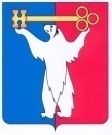 АДМИНИСТРАЦИЯ ГОРОДА НОРИЛЬСКАКРАСНОЯРСКОГО КРАЯПОСТАНОВЛЕНИЕ09.10.2019	г. Норильск	         №  455О внесении изменений в отдельные нормативные правовые акты Администрации города НорильскаВ целях приведения отдельных нормативных правовых актов Администрации города Норильска в соответствие с действующим законодательством, руководствуясь Порядком разработки и утверждения административных регламентов предоставления муниципальных услуг, оказываемых Администрацией города Норильска, утвержденным постановлением Администрации города Норильска от 31.12.2010                            № 540, ПОСТАНОВЛЯЮ: Внести в Административный регламент предоставления муниципальной услуги по подготовке и (или) утверждению схемы расположения земельного участка на кадастровом плане территории, утвержденный Постановлением Администрации города Норильска от 07.12.2015 № 608 (далее – Административный регламент № 608) следующие изменения:Раздел 2 Административного регламента № 608 дополнить новым пунктом 2.11 следующего содержания:«2.11. Основаниями для приостановления предоставления муниципальной услуги Заявителю являются:- наличие ошибок в документах, полученных в рамках межведомственного взаимодействия;- истечение срока действия документов, полученных в рамках межведомственного взаимодействия.».1.2. Пункты 2.11 – 2.19.1 Административного регламента № 608 считать пунктами 2.12. – 2.20.1 соответственно.1.3. Пункт 3.1 Административного регламента № 608:1.3.1. Дополнить новыми абзацами третьим, четвертым следующего содержания:«- рассмотрение документов, необходимых для предоставления муниципальной услуги, и принятие решения о приостановлении предоставления муниципальной услуги;- повторный запрос документов в рамках межведомственного взаимодействия в случае выявления оснований для приостановления предоставления муниципальной услуги;».1.3.2. Абзацы третий, четвертый Административного регламента № 608 считать абзацами пятым, шестым соответственно.1.4. Раздел 3 Административного регламента № 608 дополнить новым пунктом 3.3 следующего содержания:«3.3. Рассмотрение документов, необходимых для предоставления муниципальной услуги, и принятие решения о приостановлении предоставления муниципальной услуги:1) Основанием для начала административной процедуры является рассмотрение документов, указанных в подпунктах «д», «е» пункта 2.7, подпункте «б» пункта 2.7.1 Административного регламента, полученных в рамках межведомственного взаимодействия;2) если при рассмотрении документов, указанных в настоящем пункте Административного регламента, выявляются обстоятельства, препятствующие предоставлению муниципальной услуги, указанные в пункте 2.11 Административного регламента:- специалист отдела планировки и застройки территории Управления осуществляет подготовку письма о приостановлении предоставления муниципальной услуги (с обязательным указанием в нем Заявителю, что по получении необходимых документов и (или) информации, полученных в рамках повторного запроса в рамках межведомственного взаимодействия, ему будет оказана услуга в сроки, предусмотренные Административным регламентом) и передает его на подпись начальнику Управления имущества.Решение о приостановлении предоставления муниципальной услуги принимается в пределах срока, установленного в пункте 2.5 Административного регламента. При этом течение указанного срока прерывается. Решение о приостановлении предоставления муниципальной услуги принимается не более чем на 8 дней. 3) лицами, ответственными за выполнение административной процедуры, являются специалисты отдела планировки и застройки территории Управления;4) срок выполнения административной процедуры составляет не более 2 рабочих дней со дня получения документов, запрашиваемых в рамках межведомственного взаимодействия;5) результатом выполнения административной процедуры является принятие решения о приостановлении предоставления муниципальной услуги.».1.5. Раздел 3 Административного регламента дополнить новым пунктом 3.4 следующего содержания:«3.4. Повторный запрос документов в рамках межведомственного взаимодействия в случае выявления оснований для приостановления предоставления муниципальной услуги:1) основанием для начала административной процедуры является принятое решение о приостановлении предоставления муниципальной услуги, указанное в 3.3 Административного регламента;2) специалист отдела планировки и застройки территории Управления в течение 3 рабочих дней с даты поступления документов в рамках межведомственного взаимодействия в Управление запрашивает повторно документы указанные в  подпунктах «д», «е» пункта 2.7, подпункте «б» пункта 2.7.1 Административного регламента, предоставляемые по желанию Заявителя, в государственных органах, органах местного самоуправления и подведомственных государственным органам или органам местного самоуправления организациях, в распоряжении которых находятся указанные документы в соответствии с нормативными правовыми актами Российской Федерации, нормативными правовыми актами субъектов Российской Федерации, муниципальными правовыми актами;3) лицами, ответственными за выполнение административной процедуры, являются специалисты отдела планировки и застройки территории Управления;4) срок выполнения административной процедуры составляет не более 3 рабочих дней со дня получения документов, запрашиваемых в рамках межведомственного взаимодействия;5) результатом выполнения административной процедуры является запрос документов в рамках межведомственного взаимодействия.». 1.6. Пункты 3.3 - 3.12.1 Административного регламента № 608 считать пунктами 3.5 – 3.14.1 соответственно.Пункт 5.9 Административного регламента № 608 изложить в следующей редакции:«5.9. В случае установления в ходе или по результатам рассмотрения жалобы признаков состава административного правонарушения или преступления должностные лица, наделенные полномочиями по рассмотрению жалоб в соответствии с пунктом 5.1 Административного регламента, незамедлительно направляют имеющиеся материалы в органы прокуратуры.».Приложение № 1 к Административному регламенту № 608 изложить в редакции согласно Приложению № 1 к настоящему постановлению.В Приложениях № 2, № 3, № 4 Административного регламента № 608 слова «Е.А. Надточей» исключить.Внести в Административный регламент предоставления муниципальной услуги по согласованию местоположения границ земельного участка, утвержденный Постановлением Администрации города Норильска от 01.07.2016 № 372 (далее - Административный регламент № 372), следующие изменения:Пункт 2.8 Административного регламента № 372 дополнить абзацем пятым следующего содержания:«-	основания (случаи), указанные в пункте 2.10 Административного регламента.».3.2. Пункт 2.9 Административного регламента № 372:3.2.1. В абзаце третьем слова «ст. ст.  38, 40» заменить словами «ст. 40».3.2.2. Дополнить абзацем пятым следующего содержания:«-	основания (случаи), указанные в пункте 2.10 Административного регламента.».3.3. Раздел 2 Административного регламента № 372 дополнить новым пунктом 2.10 следующего содержания:«2.10. Основаниями для повторного отказа в приеме заявления и документов необходимых для предоставления муниципальной услуги являются: а) изменение требований нормативных правовых актов, касающихся предоставления муниципальной услуги, после первоначальной подачи заявления о предоставлении муниципальной услуги;б) наличие ошибок в заявлении о предоставлении муниципальной услуги и документах, поданных Заявителем после первоначального отказа в приеме документов, необходимых для предоставления муниципальной услуги, либо в предоставлении муниципальной услуги и не включенных в представленный ранее комплект документов;в) истечение срока действия документов или изменения информации после первоначального отказа в приеме документов, необходимых для предоставления муниципальной услуги, либо в предоставлении муниципальной услуги.».3.5. Пункт 5.9 Административного регламента № 372 изложить в следующей редакции:«5.9. В случае установления в ходе или по результатам рассмотрения жалобы признаков состава административного правонарушения или преступления должностные лица, наделенные полномочиями по рассмотрению жалоб в соответствии с пунктом 5.1 Административного регламента, незамедлительно направляют имеющиеся материалы в органы прокуратуры.».3.6. В приложении № 2 Административного регламента № 372 слова                              «Е.А. Надточей» исключить.4. Опубликовать настоящее постановление в газете «Заполярная правда» и разместить его на официальном сайте муниципального образования город Норильск.5. Настоящее постановление вступает в силу после его официального опубликования в газете «Заполярная правда» и распространяет свое действие на правоотношения, возникшие с 18.10.2018.И.о. Главы города Норильска			                                                  А.В. МалковПриложениек Постановлению Администрации города Норильскаот 09.10.2019 № 455Приложение № 1к Административному регламенту предоставления муниципальнойуслуги по подготовке и (или) утверждению схемы расположения земельного участка на кадастровом плате территории, утвержденному Постановлением Администрации города Норильска от 07.12.2015 № 608БЛОК-СХЕМАПРЕДОСТАВЛЕНИЯ МУНИЦИПАЛЬНОЙ УСЛУГИ ПО ПОДГОТОВКЕ И (ИЛИ) УТВЕРЖДЕНИЮ СХЕМЫ РАСПОЛОЖЕНИЯ ЗЕМЕЛЬНОГО УЧАСТКА НА КАДАСТРОВОМ ПЛАНЕ ТЕРРИТОРИИ